CỘNG HÒA XÃ HỘI CHỦ NGHĨA VIỆT NAM
Độc lập - Tự do - Hạnh phúc
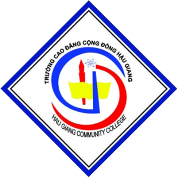 PHIẾU ĐĂNG KÝ XÉT TUYỂNĐợt xét tuyển:……………………Họ và tên thí sinh: 	Giới tính:	Ngày, tháng, năm sinh:	Số CMND:	Đối tượng ưu tiên:	Khu vực ưu tiên:	Số báo danh (nếu có):	Điện thoại:	Email:	Địa chỉ nhận giấy báo trúng tuyển:	Đăng ký xét tuyển vào Trường Cao đẳng Cộng đồng Hậu Giang; Mã trường: CDD6402 hoặc D64Hình thức đăng ký xét tuyển:CÁC NGUYỆN VỌNG ĐĂNG KÝ(Được xếp theo thứ tự ưu tiên từ trên xuống dưới)1. Nhóm ngành/Ngành/nghề: 	Mã ngành/nghề:	Tổ hợp môn thi/môn học dùng để xét tuyển:	2. Nhóm ngành/Ngành/nghề: 	Mã ngành/nghề:	Tổ hợp môn thi/môn học dùng để xét tuyển:	3. Nhóm ngành/Ngành/nghề: 	Mã ngành/nghề:	Tổ hợp môn thi/môn học dùng để xét tuyển:	1. Cán bộ phụ trách công tác tư vấn hướng nghiệp tại trường THPT bạn đang học.2. Trường Cao đẳng Cộng đồng Hậu GiangTrụ sở chính: Đường 19/8, ấp 5, xã Vị Tân, thành phố Vị Thanh, tỉnh Hậu Giang. Điện thoại: 02933.870.880Địa điểm đào tạo 1: Đường 19/8, ấp 6, xã Vị Tân, thành phố Vị Thanh, tỉnh Hậu Giang. Điện thoại: 02933.581.212Địa điểm đào tạo2: Số  3567,  đường Hùng  Vương,  khu  vực  4,  P. Hiệp Thành, TP. Ngã Bảy, tỉnh Hậu Giang – ĐT: 02933.963.803DANH SÁCH TÊN NGÀNH/NGHỀ- MÃ NGÀNHDANH MỤC TỔ HỢP XÉT TUYỂN1. Ngành Giáo dục Mầm non:-Mức hỗ trợ:Sinh viên sư phạm được nhà nước hỗ trợ tiền đóng học phí bằng mức thu học phí của cơ sở đào tạo giáo viên nơi theo học;Sinh viên sư phạm được nhà nước hỗ trợ 3,63 triệu đồng/tháng để chi trả chi phí sinh hoạt trong thời gian học tập tại trường.- Học bổng khuyến khích học tập:Sinh viên có kết quả học tập, rèn luyện từ loại Khá trở lên, không bị kỷ luật, không bị điểm thi dưới trung bình. 2. Thực hiện chính sách nội trú bao gồm: Học bổng chính sách, các khoản hỗ trợ mua đồ dùng cá nhân, hỗ trợ trong dịp Tết Nguyên đán và hỗ trợ đi lại.3. HSSV được xác nhận vay vốn tín dụng: theo qui định, với mức vay tối đa 2.500.000 đồng/tháng/HSSV;4. Khen thưởng: HSSV khối GDNN cuối mỗi học kì đạt kết quả học tập đạt loại giỏi, xuất sắc được nhà trường khen thưởng theo qui chế chi tiêu nội bộ. 5. Ký túc xá: gần 1000 chỗ,  miễn phí cho HSSV nội trú.Nộp phiếu:...................................., ngày…… tháng…… năm 202…
NGƯỜI ĐĂNG KÝ
(ký, ghi rõ họ tên)CAO ĐẲNGCAO ĐẲNGCAO ĐẲNGCAO ĐẲNGCAO ĐẲNGCAO ĐẲNGKế toán- 6340301A12, A16, D72, D90Tin học ứng dụng- 6480205A16, D01, D90, D96Tin học ứng dụng- 6480205A16, D01, D90, D96Dịch vụ thú y - 6640201A16, B00, D90, D96Dịch vụ thú y - 6640201A16, B00, D90, D96Dược- 6720201A16, B00, D72, D90Điều dưỡng- 6720301A16, B00, D72, D90Tiếng Anh- 6220206D01, D72, D78, D90Tiếng Anh- 6220206D01, D72, D78, D90Giáo dục mầm non- 51140201M00, M02, M03, M04Giáo dục mầm non- 51140201M00, M02, M03, M04Giáo dục mầm non- 51140201M00, M02, M03, M04Kỹ thuật xây dựng6580201Điện công nghiệp6520227Điện công nghiệp6520227Công nghệ ô tô6510216Công nghệ ô tô6510216Công nghệ ô tô6510216TRUNG CẤPTRUNG CẤPTRUNG CẤPTRUNG CẤPTRUNG CẤPTRUNG CẤPĐiện công  nghiệp - 5520227Thú y - 5640101Kế toán doanh nghiệp - 5340302Kế toán doanh nghiệp - 5340302Quản lý đất đai - 5850102Quản lý đất đai - 5850102Công nghệ ô tô - 5510216May thời trang - 5540205Kỹ thuật sửa chữa, lắp ráp máy tính - 5480102Kỹ thuật sửa chữa, lắp ráp máy tính - 5480102Kỹ thuật sửa chữa, lắp ráp máy tính - 5480102Kỹ thuật sửa chữa, lắp ráp máy tính - 5480102Kỹ thuật xây dựng - 5580201Cắt gọt kim loại (Cơ khí) - 5520121Kỹ thuật máy lạnh và điều hoà không khí - 5520205Kỹ thuật máy lạnh và điều hoà không khí - 5520205Kỹ thuật máy lạnh và điều hoà không khí - 5520205Kỹ thuật máy lạnh và điều hoà không khí - 5520205Quản trị mạng máy tính - 5480209Thiết  kế & Quản lý Website - 5480218Công nghệ kỹ thuật chế biến và bảo quản thực phẩm - 5540108Công nghệ kỹ thuật chế biến và bảo quản thực phẩm - 5540108Công nghệ kỹ thuật chế biến và bảo quản thực phẩm - 5540108Công nghệ kỹ thuật chế biến và bảo quản thực phẩm - 5540108A12Toán, KHTN, KHXH D01Toán, Ngữ văn, Tiếng Anh M00Ngữ văn, Toán, Năng khiếu A16Toán, Ngữ văn, KHTND72Ngữ văn, Tiếng Anh, KHTNM02Toán, KHXH, Năng khiếuB00Toán, Hóa học, Sinh họcD78Ngữ văn, Tiếng Anh, KHXH M03Ngữ văn, KHXH, Năng khiếuD96Toán, Tiếng Anh, KHXHD90Toán, Tiếng Anh, KHTNM04Toán, KHTN, Năng khiếuCác mã nghề xét chung tổ hợp môn:5520227, 5520205, 5580201, 5510216, 5540205, 5540205, 5480209, 5480102, 5520121, 5340307, 5850102,  5340302, 5480218Các mã nghề xét chung tổ hợp môn:5520227, 5520205, 5580201, 5510216, 5540205, 5540205, 5480209, 5480102, 5520121, 5340307, 5850102,  5340302, 5480218Các mã nghề xét chung tổ hợp môn:5520227, 5520205, 5580201, 5510216, 5540205, 5540205, 5480209, 5480102, 5520121, 5340307, 5850102,  5340302, 5480218Các mã nghề xét chung tổ hợp môn:5520227, 5520205, 5580201, 5510216, 5540205, 5540205, 5480209, 5480102, 5520121, 5340307, 5850102,  5340302, 5480218Các mã nghề xét chung tổ hợp môn:5520227, 5520205, 5580201, 5510216, 5540205, 5540205, 5480209, 5480102, 5520121, 5340307, 5850102,  5340302, 5480218Toán, Lý, HóaCác mã nghề xét chung tổ hợp môn:5640101, 620302, 5540108Các mã nghề xét chung tổ hợp môn:5640101, 620302, 5540108Các mã nghề xét chung tổ hợp môn:5640101, 620302, 5540108Các mã nghề xét chung tổ hợp môn:5640101, 620302, 5540108Các mã nghề xét chung tổ hợp môn:5640101, 620302, 5540108Toán, Hóa, Sinh